		ΑΙΤΗΣΗ - ΥΠΕΥΘΥΝΗ ΔΗΛΩΣΗ(άρθρο 8 Ν. 1599/1986 και άρθρο 3 παρ. 3 του Ν.2690/1999)Με ατομική μου ευθύνη και γνωρίζοντας τις κυρώσεις(3) ,  που προβλέπονται από τις διατάξεις της παρ. 6 του άρθρου 22 του Ν. 1599/86, δηλώνω ότι:										Ημερομηνία:  ….../……/202…		Ο Δηλών/ούσα	(Υπογραφή)(1) Αναγράφεται από τον ενδιαφερόμενο πολίτη ή αρχή ή Υπηρεσία του Δημόσιου τομέα, που απευθύνεται η αίτηση.(2) Αναγράφεται ολογράφως.(3) «Όποιος εν γνώσει του δηλώνει ψευδή γεγονότα ή αρνείται ή αποκρύπτει  τα αληθινά με έγγραφη υπεύθυνη δήλωση του άρθρου 8 τιμωρείται με φυλάκιση τουλάχιστον τριών μηνών. Εάν ο υπαίτιος αυτών των πράξεων σκόπευε να προσπορίσει στον εαυτόν του ή σε άλλον περιουσιακό όφελος βλάπτοντας τρίτον ή σκόπευε να βλάψει άλλον, τιμωρείται με κάθειρξη μέχρι 10 ετών.(4) Σε περίπτωση ανεπάρκειας χώρου, η δήλωση συνεχίζεται στην πίσω όψη της και υπογράφεται από το δηλούντα ή τη δηλούσα.Δικαιολογητικά σύμφωνα με την αριθ. 4/2024 απόφαση του Δ.Σ. Φλώρινας : Απαραίτητα έγγραφαΦωτοτυπία της αστυνομικής ταυτότητας, ή του διαβατηρίου και της άδειας παραμονής σε ισχύ, κατά περίπτωση.Φωτοαντίγραφο του μητρώου εκμετάλλευσης, όπου θα φαίνεται ο κωδικός αριθμός εκμετάλλευσης και τα στοιχεία κατόχου.ΠΡΟΣ(1):Ο – Η  Όνομα:Ο – Η  Όνομα:Επώνυμο:Επώνυμο:Όνομα και Επώνυμο Πατέρα:Όνομα και Επώνυμο Πατέρα:Όνομα και Επώνυμο Πατέρα:Όνομα και Επώνυμο Πατέρα:Όνομα και Επώνυμο Πατέρα:Όνομα και Επώνυμο Μητέρας:Όνομα και Επώνυμο Μητέρας:Όνομα και Επώνυμο Μητέρας:Όνομα και Επώνυμο Μητέρας:Όνομα και Επώνυμο Μητέρας:Ημερομηνία Γέννησης(2):Ημερομηνία Γέννησης(2):Ημερομηνία Γέννησης(2):Ημερομηνία Γέννησης(2):Ημερομηνία Γέννησης(2):Τόπος Γέννησης:Τόπος Γέννησης:Τόπος Γέννησης:Τόπος Γέννησης:Τόπος Γέννησης:Αριθμός Δελτίου Ταυτότητας:Αριθμός Δελτίου Ταυτότητας:Αριθμός Δελτίου Ταυτότητας:Αριθμός Δελτίου Ταυτότητας:Αριθμός Δελτίου Ταυτότητας:Α.Φ.Μ.Τόπος Κατοικίας:Τόπος Κατοικίας:Τόπος Κατοικίας:Οδός:ΑριθΤ.Κ.Τηλ:Τηλ:Τηλ:Τηλ:Δ/νση Ηλεκτρ. Ταχυδρομείου (E-mail):Δ/νση Ηλεκτρ. Ταχυδρομείου (E-mail):Δ/νση Ηλεκτρ. Ταχυδρομείου (E-mail):Δ/νση Ηλεκτρ. Ταχυδρομείου (E-mail):Επιθυμώ την ένταξη στο Πρόγραμμα Διαχείρισης Αδέσποτων Ζώων Συντροφιάς του Δήμου Φλώρινας των σκύλων που χρησιμοποιώ αποκλειστικά για φύλαξη ποιμνίων:Αρσενικό …...…… (Συμπληρώνεται ο αριθμός)Θηλυκό ………..….(Συμπληρώνεται ο αριθμός)Η ηλεκτρονική σήμανση και καταχώρηση στο ΕΜΖΣ από τον κτηνίατρο θα γίνει με τα στοιχεία που αναγράφω στην αίτηση.Με την αίτηση συνυποβάλλω τα δικαιολογητικά που αναφέρονται στην αριθ. 4/2024 απόφαση του Δ.Σ. ΦλώριναςΕπιθυμώ την ένταξη στο Πρόγραμμα Διαχείρισης Αδέσποτων Ζώων Συντροφιάς του Δήμου Φλώρινας των σκύλων που χρησιμοποιώ αποκλειστικά για φύλαξη ποιμνίων:Αρσενικό …...…… (Συμπληρώνεται ο αριθμός)Θηλυκό ………..….(Συμπληρώνεται ο αριθμός)Η ηλεκτρονική σήμανση και καταχώρηση στο ΕΜΖΣ από τον κτηνίατρο θα γίνει με τα στοιχεία που αναγράφω στην αίτηση.Με την αίτηση συνυποβάλλω τα δικαιολογητικά που αναφέρονται στην αριθ. 4/2024 απόφαση του Δ.Σ. Φλώρινας (4)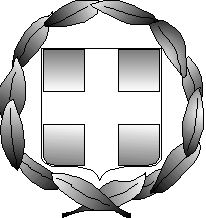 